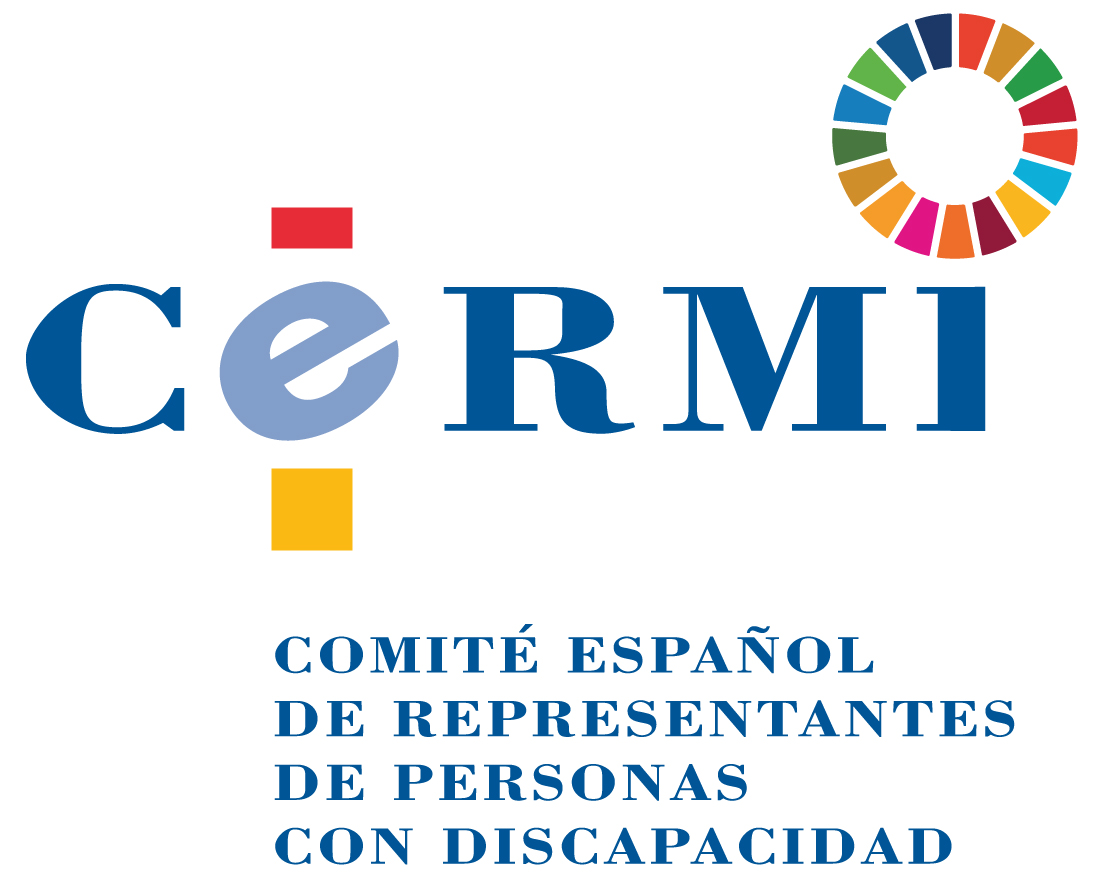 El Comité Español de Representantes de Personas con Discapacidad (CERMI), se complace en invitarle al acto de entrega de la distinción “Amigo de las Personas con Discapacidad”a Fernando Lamata CotandaDía: Miércoles, 19 de febrero de 2020 Hora: 11,30 hLugar: Espacio CERMI Mujeres – Sede del CERMI Estatal Dirección: Calle de Recoletos, 1 bajo, Madrid – EspañaConfirmaciones de asistencia: convocatorias@cermi.es